Задания  на формирование  личностных  УУДПредставьте , что вы участник научной экспедиции изучающей вулканы Камчатки. Напишите письмо другу, в котором вы опишете это путешествие и свои ощущения.2)Составьте 5 предложений, раскрывающих применение полученных  вами знаний, по теме « Вулканы и гейзеры».3)Как вы думаете, почему, несмотря на то, что извержения вулканов грозное стихийное явление, люди заселяют опасные территории?4)Люди, какой профессии изучают вулканы? Какими знаниями, характером они должны обладать? А вы могли бы выбрать эту профессию?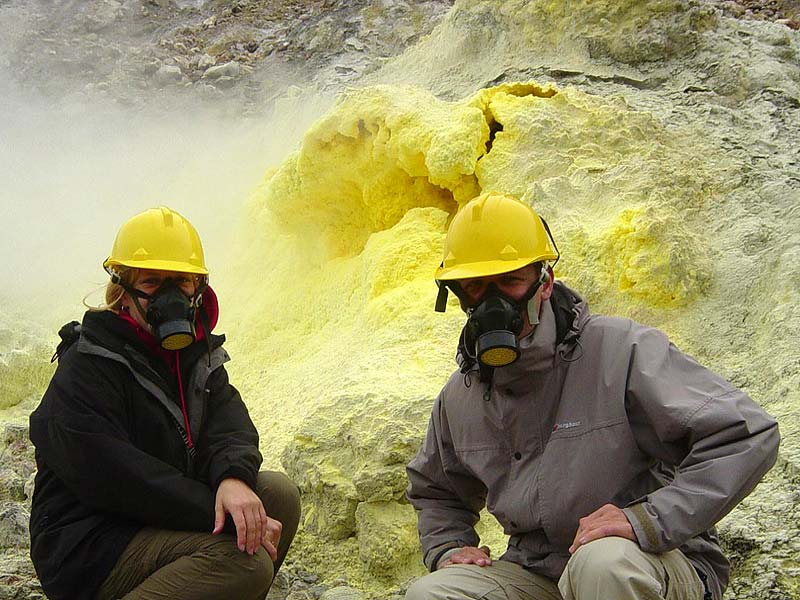 Задания на формирование  регулятивных УУДСоставьте план по которому вы будете изучать вулканы.Выполните тест. Обменяйтесь с соседом по парте работами ,проверьте тест по образцу.Задание на формирование коммуникативных УУДРабота в парахЗадайте друг другу вопросы по пройденной темеНарисуйте схему вулкана и опросите друг друга по терминам.Разработайте туристический маршрут «Вулканы планеты»Задания на формирование познавательных УУД1)Составьте вопросы к тексту о вулканах и гейзерах.2)Найдите в интернете информацию о вулканах и гейзерах.3)Сравните карту вулканов в учебнике с политической картой. В каких странах находятся крупные вулканы?Сравните вулканы действующие и потухшие.5) Проанализируйте рис. «Землетрясения и вулканизм» и «Литосферные плиты» Видите ли вы связь.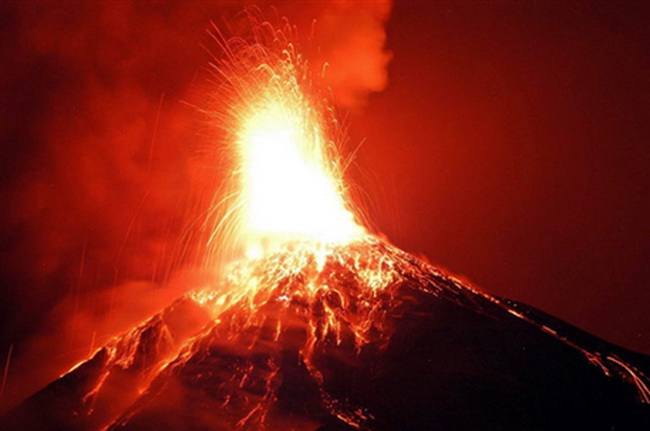 